ΣΥΛΛΟΓΟΣ ΕΚΠΑΙΔΕΥΤΙΚΩΝ Π. Ε.                    Μαρούσι  20 – 2 – 2020                                                                                                                    ΑΜΑΡΟΥΣΙΟΥ                                                   Αρ. Πρ.: 75Ταχ. Δ/νση: Μαραθωνοδρόμου 54                                             Τ. Κ. 15124 Μαρούσι                                                            Τηλ.: 2108020788 Fax:2108020788                                                       Πληροφ.: Φ. Καββαδία 6932628101                                                                                    Email:syll2grafeio@gmail.com                                           Δικτυακός τόπος: http//: www.syllogosekpaideutikonpeamarousiou.grΠΡΟΣΥΠΑΙΘ, Δ.Ο.Ε. – Συλλόγους Εκπ/κών Π. Ε. της χώρας, Ο.Λ.Μ.Ε. – Ε.Λ.Μ.Ε. της χώρας Κοινοποίηση:  ΜΕΛΗ ΤΟΥ ΣΥΛΛΟΓΟΥ ΜΑΣ                Θέμα: « Άμεσα να εξυπηρετηθούν οι αδιόριστοι εκπαιδευτικοί από τις υπηρεσίες του ΥΠΑΙΘ προκειμένου να συμμετάσχουν στις διαδικασίες υποβολής αιτήσεων για κατάταξη στους πίνακες των προκηρύξεων του ΑΣΕΠ για τους μόνιμους διορισμούς – προσλήψεις αναπληρωτών των εκπαιδευτικών – ΟΧΙ ΣΤΟΥΣ ΑΥΘΑΙΡΕΤΟΥΣ ΑΠΟΚΛΕΙΣΜΟΥΣ ΕΚΠΑΙΔΕΥΤΙΚΩΝ ΑΠΟ ΤΗ ΔΙΑΔΙΚΑΣΙΑ ΚΑΤΑΤΑΞΗΣ ΣΤΟΥΣ ΠΙΝΑΚΕΣ» .ΠΑΡΑΣΤΑΣΗ ΔΙΑΜΑΡΤΥΡΙΑΣ ΤΗ ΔΕΥΤΕΡΑ 24 – 2 – 2020  ΣΤΗΝ ΠΕΡΙΦΕΡΕΙΑΚΗ ΔΙΕΥΘΥΝΣΗ Π. & Δ. ΕΚΠΑΙΔΕΥΣΗΣ ΑΤΤΙΚΗΣ (Τσόχα 15, Αμπελόκηποι)  ΣΤΙΣ 14:00 Το Δ. Σ. του Συλλόγου Εκπ/κών Π. Ε. Αμαρουσίου ύστερα από καταγγελίες μελών του (αναπληρωτών εκπαιδευτικών ειδικοτήτων) διαπίστωσε ότι στις περισσότερες, αν όχι σε όλες, τις Δ/νσεις Δευτεροβάθμιας Εκπαίδευσης της Αττικής τα ραντεβού για αυτοπρόσωπη κατάθεση δικαιολογητικών των αδιόριστων εκπαιδευτικών και υποβολή των στοιχείων στα πλαίσια της 2ΓΕ/2019 ώστε αυτές να περάσουν στον ΟΠΣΥΔ, έχουν εξαντληθεί (κλείσει) ως τις 4 Μαρτίου 2020. Αποτέλεσμα χιλιάδες συνάδελφοί μας να μην μπορούν να εξυπηρετηθούν προκειμένου να υποβάλλουν έγκαιρα τις αιτήσεις τους ώστε να συμπεριληφθούν στους πίνακες κατάταξης των προκηρύξεων του ΑΣΕΠ για τους μόνιμους διορισμούς εκπαιδευτικών και τις προσλήψεις αναπληρωτών. Οι προκλητικού χαρακτήρα απαντήσεις που δίνονται στους συναδέλφους μας αδιόριστους – αναπληρωτές εκπαιδευτικούς από υπαλλήλους των Διευθύνσεων Δευτεροβάθμιας Εκπ/σης ότι μπορούν να απευθυνθούν σε άλλες Διευθύνσεις Δευτεροβάθμιας Εκπ/σης, πλην της οικίας στην εργασία τους, πανελλαδικά, όταν γνωρίζουν ότι οι αναπληρωτές συνάδελφοί μας δεν μπορούν να κάνουν χρήση αδειών για την υποβολή των αιτήσεών τους είναι τουλάχιστον άξιες καταγγελίας. Όλα τα παραπάνω δεν αποτελούν τίποτα περισσότερα από τις εξολοκλήρου αρνητικές επιπτώσεις της εφαρμογής του νόμου 4589/2019 (προσοντολόγιο Γαβρόγλου) τον οποίο εφαρμόζει η κυβέρνηση της Ν.Δ. και το ΥΠΑΙΘ σε αντίθεση με την εκπεφρασμένη θέληση του εκπαιδευτικού κινήματος για απόσυρσή του. Το ΥΠΑΙΘ και η κυβέρνηση της Ν.Δ. ήδη έχουν δώσει δείγματα γραφής της αναλγησίας που τους διακρίνει σε ό, τι αφορά την εφαρμογή του συγκεκριμένου νόμου (4589/2029), όταν επέτρεψαν τον αποκλεισμό χιλιάδων εκπαιδευτικών από τους πίνακες της ειδικής αγωγής είτε λόγω λαθών στην εξαγορά και υποβολή του ηλεκτρονικού παράβολου της αίτησης είτε λόγω ελλείψεων στα τυπικά προσόντα που ζητούσε ο νόμος (περιπτώσεις αποφοίτων διετών Παιδ. Ακαδημιών και Σχολών Νηπιαγωγών που δεν είχαν πτυχία εξομοίωσης). Φυσικά δεν έγινε το ίδιο με τους αποφοίτους ιδιωτικών κολλεγίων (παραρτημάτων ξένων πανεπιστημίων στην Ελλάδα) για τους οποίους η πολιτική ηγεσία του ΥΠΑΙΘ και της κυβέρνησης της Ν.Δ. έδειξε και δείχνει ιδιαίτερη φροντίδα και ενδιαφέρον τόσο για την αναγνώριση – ισοτίμηση των πτυχίων τους με αυτά των Δημόσιων Ελληνικών Πανεπιστημίων όσο και για την ένταξή τους στους πίνακες διοριστέων του ΑΣΕΠ. Απαιτούμε άμεσα το ΥΠΑΙΘ και οι υπηρεσίες του να προβούν στις κατάλληλες διευθετήσεις, όπως π. χ. να δοθεί μεγάλη παράταση, ώστε να εξυπηρετηθούν όλοι/όλες όσοι/όσες αδιόριστοι/αδιόριστες εκπαιδευτικοί προστρέχουν στις Διευθύνσεις Δευτεροβάθμιας Εκπ/σης της Αττικής για να υποβάλλουν τις αιτήσεις και τα στοιχεία τους και μέχρι στιγμής τους λένε ότι δεν μπορούν να τους εξυπηρετήσουν.Καλούμε τα Δ.Σ. της Δ.Ο.Ε., της Ο.Λ.Μ.Ε. και τα Δ.Σ. των Συλλόγων Εκπ/κών Π. Ε. & των Ε.Λ.Μ.Ε. της χώρας να τοποθετηθούν και να επιληφθούν του θέματος.ΔΕΝ ΘΑ ΕΠΙΤΡΕΨΟΥΜΕ ΤΟΝ ΑΠΟΚΛΕΙΣΜΟ ΚΑΝΕΝΟΣ/ΚΑΜΙΑΣ ΑΔΙΟΡΙΣΤΟΥ/ΑΔΙΟΡΙΣΤΗΣ ΕΚΠΑΙΔΕΥΤΙΚΟΥ ΑΠΟ ΤΟΥΣ ΠΙΝΑΚΕΣ ΔΙΟΡΙΣΤΕΩΝ ΛΟΓΩ ΑΔΥΝΑΜΙΩΝ ΤΩΝ ΥΠΗΡΕΣΙΩΝ ΤΟΥ ΥΠΑΙΘ ΚΑΙ ΠΟΛΙΤΙΚΩΝ ΕΠΙΛΟΓΩΝ ΠΟΥ ΚΑΤΑΔΙΚΑΖΟΥΝ ΧΙΛΙΑΔΕΣ ΑΔΙΟΡΙΣΤΟΥΣ/ΑΝΑΠΛΗΡΩΤΕΣ ΕΚΠΑΙΔΕΥΤΙΚΟΥΣ ΣΤΗΝ ΑΝΕΡΓΙΑΚΑΛΟΥΜΕ ΑΠΑΝΤΕΣ ΣΕ ΠΑΡΑΣΤΑΣΗ ΔΙΑΜΑΡΤΥΡΙΑΣ ΤΗ ΔΕΥΤΕΡΑ 24 – 2 – 2020  ΣΤΗΝ ΠΕΡΙΦΕΡΕΙΑΚΗ ΔΙΕΥΘΥΝΣΗ Π.&Δ. ΕΚΠΑΙΔΕΥΣΗΣ ΑΤΤΙΚΗΣ (Τσόχα 15, Αμπελόκηποι) ΣΤΙΣ 14:00 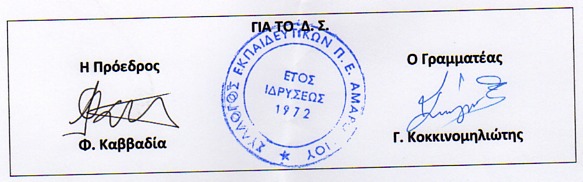 